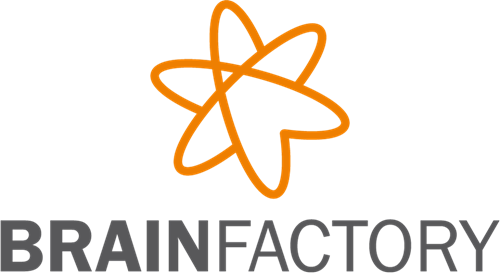 NUEVA EDICION 2022-23TALLER DE MEMORIA Y ESTIMULACIÓN COGNITIVA	Sorobán Cantabria S.C.	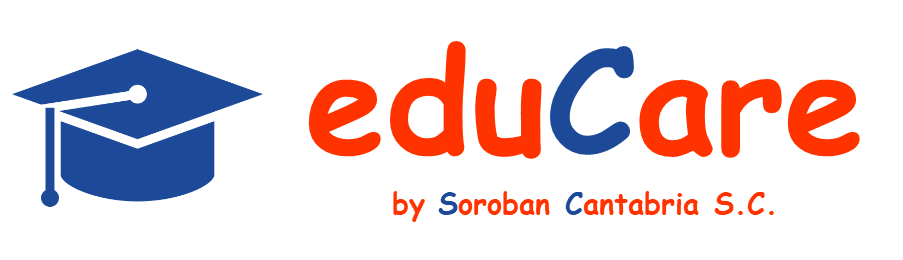 CALENDARIO TALLER 2022-2023Horario Jueves de 10:30 a 12:00LugarPresencial Número máximo de participantes por grupo15FECHASMIERCOLES DE NOVIEMBRE A ENEROOCTUBRE días 6,13,20 y 27 NOVIEMBRE días 3,10,17 y 24 DICIEMBRE días 1 y 15 TOTAL TALLER15 HorasHORARIODe 10:30 a 12:00Material a entregar a cada alumnoCarpeta, fichas, lápiz y ábaco (en préstamo hasta fin del taller).INSCRIPCIONESEn la recepción del Colegio de Médicos o contactando con el teléfono 649 307 979. PRESENTACIONDIA 6 DE OCTUBRE EN EL COLEGIO DE MEDICOS A LAS 10:30.